2025 Central African Republic Holidays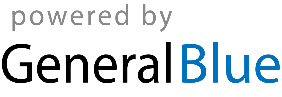 Central African Republic 2025 CalendarCentral African Republic 2025 CalendarCentral African Republic 2025 CalendarCentral African Republic 2025 CalendarCentral African Republic 2025 CalendarCentral African Republic 2025 CalendarCentral African Republic 2025 CalendarCentral African Republic 2025 CalendarCentral African Republic 2025 CalendarCentral African Republic 2025 CalendarCentral African Republic 2025 CalendarCentral African Republic 2025 CalendarCentral African Republic 2025 CalendarCentral African Republic 2025 CalendarCentral African Republic 2025 CalendarCentral African Republic 2025 CalendarCentral African Republic 2025 CalendarCentral African Republic 2025 CalendarCentral African Republic 2025 CalendarCentral African Republic 2025 CalendarCentral African Republic 2025 CalendarCentral African Republic 2025 CalendarCentral African Republic 2025 CalendarJanuaryJanuaryJanuaryJanuaryJanuaryJanuaryJanuaryFebruaryFebruaryFebruaryFebruaryFebruaryFebruaryFebruaryMarchMarchMarchMarchMarchMarchMarchMoTuWeThFrSaSuMoTuWeThFrSaSuMoTuWeThFrSaSu123451212678910111234567893456789131415161718191011121314151610111213141516202122232425261718192021222317181920212223272829303124252627282425262728293031AprilAprilAprilAprilAprilAprilAprilMayMayMayMayMayMayMayJuneJuneJuneJuneJuneJuneJuneMoTuWeThFrSaSuMoTuWeThFrSaSuMoTuWeThFrSaSu12345612341789101112135678910112345678141516171819201213141516171891011121314152122232425262719202122232425161718192021222829302627282930312324252627282930JulyJulyJulyJulyJulyJulyJulyAugustAugustAugustAugustAugustAugustAugustSeptemberSeptemberSeptemberSeptemberSeptemberSeptemberSeptemberMoTuWeThFrSaSuMoTuWeThFrSaSuMoTuWeThFrSaSu1234561231234567789101112134567891089101112131414151617181920111213141516171516171819202121222324252627181920212223242223242526272828293031252627282930312930OctoberOctoberOctoberOctoberOctoberOctoberOctoberNovemberNovemberNovemberNovemberNovemberNovemberNovemberDecemberDecemberDecemberDecemberDecemberDecemberDecemberMoTuWeThFrSaSuMoTuWeThFrSaSuMoTuWeThFrSaSu1234512123456767891011123456789891011121314131415161718191011121314151615161718192021202122232425261718192021222322232425262728272829303124252627282930293031Jan 1	New Year’s DayMar 29	Boganda DayMar 30	End of Ramadan (Eid al-Fitr)Apr 21	Easter MondayMay 1	Labour DayMay 29	Ascension DayJun 6	Feast of the Sacrifice (Eid al-Adha)Jun 9	Whit MondayJun 30	General Prayer DayAug 13	Independence DayAug 15	AssumptionNov 1	All Saints’ DayDec 1	Republic DayDec 25	Christmas Day